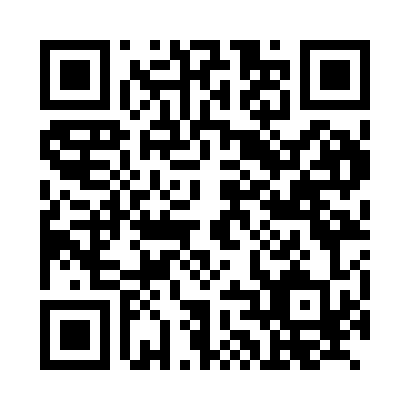 Prayer times for Baunach, GermanyWed 1 May 2024 - Fri 31 May 2024High Latitude Method: Angle Based RulePrayer Calculation Method: Muslim World LeagueAsar Calculation Method: ShafiPrayer times provided by https://www.salahtimes.comDateDayFajrSunriseDhuhrAsrMaghribIsha1Wed3:335:521:145:158:3610:462Thu3:295:511:145:168:3710:493Fri3:265:491:135:168:3910:514Sat3:235:471:135:178:4010:545Sun3:205:451:135:188:4210:576Mon3:175:441:135:188:4311:007Tue3:145:421:135:198:4511:028Wed3:105:411:135:198:4611:059Thu3:075:391:135:208:4811:0810Fri3:045:371:135:208:4911:1111Sat3:005:361:135:218:5111:1412Sun2:585:341:135:228:5211:1713Mon2:575:331:135:228:5411:2014Tue2:575:321:135:238:5511:2115Wed2:565:301:135:238:5611:2216Thu2:565:291:135:248:5811:2317Fri2:555:271:135:248:5911:2318Sat2:555:261:135:259:0111:2419Sun2:545:251:135:259:0211:2420Mon2:545:241:135:269:0311:2521Tue2:535:231:135:269:0511:2622Wed2:535:211:135:279:0611:2623Thu2:525:201:135:279:0711:2724Fri2:525:191:135:289:0811:2725Sat2:525:181:145:289:1011:2826Sun2:515:171:145:299:1111:2927Mon2:515:161:145:299:1211:2928Tue2:515:151:145:309:1311:3029Wed2:505:151:145:309:1411:3030Thu2:505:141:145:319:1511:3131Fri2:505:131:145:319:1611:31